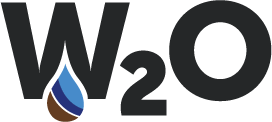 131 Port Watson Street, Cortland New York 13045Email: w2oregistrations@outlook.com     Fax: 607-753-1479     Phone: 607-753-1477Winter WorkshopApril 26, 2024  Contact Hours DOH        	   Contact Hours DEC7:00 – 8:00		Registration, Coffee, and Donuts8:00 – 9:00		USDA Funding Opportunities				John Helgren and Sarah Skutt- USDA Rural Development9:00 – 10:00		Check Valves				Daniel Hidalgo- FlomaticBreak10:15 – 11:15		Cybersecurity				Gus Serino- I&C Secure11:15 – 12:15		Submersible Mixers & Aerators- A Discussion				Chris Bristol- Tsurumi Pump12:15 – 12:45		Food and Beverages provided by W2O12:45 – 1:45		Process Equipment- An Overview				Chris Bristol- Tsurumi PumpBreak2:00 – 3:00		Review of Updates to the Lead and Copper RuleMike Young- NYS DOH3:00 – 3:15		Closing Remarks and Issuing of CertificatesName:								NYSDOH #				Organization:							NYSDEC #				Billing Address: 											E-mail:								Phone #				Credit Card # 											Expiration Date: 					 	3-Digit Code (from back)			Payment:  $70.00	[  ] Check		[  ] Cash	   [  ] Voucher            [  ] Credit Card